             Colegio  Américo Vespucio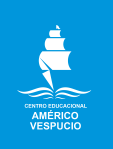              Segundo Básico / Matemática             IALA / 2020MatemáticaSegundo BásicoORDENANDO Actividad 1: Completa la serie con los números que faltan en los  	:           -  50 – 51  89 -            - 90           - 60 - Actividad 2: En los siguientes monederos, dibuja la cantidad de monedas que se dan para b, c y d. En el primer monedero hay 3 monedas de $5 y 2 monedas de $10.En el segundo hay 4 monedas de $5 y 3 monedas de $10.En el tercero hay 2 monedas de $5, 3 de $10 y 1 moneda de $50.En el cuarto hay 5 monedas de $5, 2 monedas de $10 y 2 monedas de $50.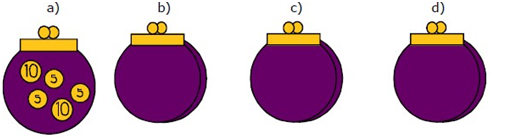 Actividad 3: Completa la siguiente tabla con la cantidad de dinero que hay en cada monedero.Actividad 4: Busca y colorea los números escondidos en la siguiente imagen. 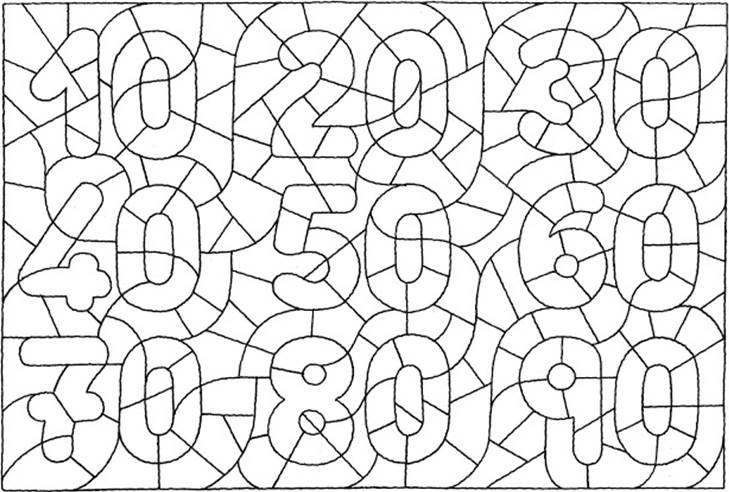 NombreCursoFecha2° Básico_____/____/ 2020OA3 Comparar y ordenar números del 0 al 100 de menor a mayor y viceversa, usando material concreto y monedas nacionales de manera manual y/o por medio de software educativo.Monedero a)Monedero b)Monedero c)Monedero d)$$$$